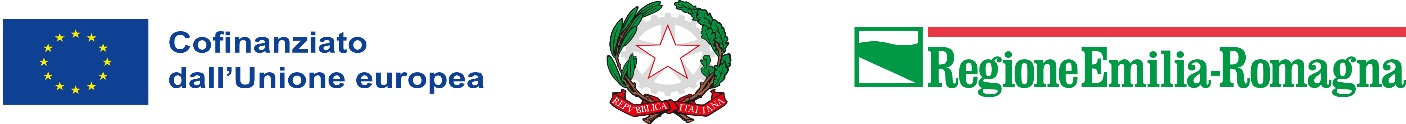 ALLEGATO HMODELLO DI RELAZIONE/CHECK LIST MATURITÀ DIGITALE E MODELLO ACATECH(la check list deve essere sottoscritta digitalmente o in forma autografa dal referente della struttura. In caso di firma autografa allegare anche la fotocopia del documento di identità del sottoscrittore)RISULTATI DELL’ASSESSMENT E AUDIT TECNOLOGICO DI PARTENZA (MAX 3000 CARATTERI)(Descrizione del Livello tecnologico di partenza dell’impresa proponente il progetto) 										Indicazione del livello con scala Acatech UTILITÀ ENDOGENA DEL PROGETTO DI INNOVAZIONE (MAX 3000 CARATTERI)(Descrizione di come il progetto di innovazione presentato risulti utile per le necessità e/o le performance dell’impresa proponente) UTILITÀ ESOGENA DEL PROGETTO DI INNOVAZIONE (MAX 3000 CARATTERI)(Descrizione di come il progetto di innovazione presentato risulti utile per la catena del valore della filiera di appartenenza dell’impresa proponente)LIVELLO TECNOLOGICO DI ARRIVO ATTESO (MAX 3000 CARATTERI)(Indicare i risultati attesi che il progetto di innovazione proposto sarà in grado garantire per assicurare il salto tecnologico dell’impresa proponente)										Indicazione del livello con scala Acatech MODELLO ACATECH PER LA RAPPRESENTAZIONE DEL LIVELLO TECNOLOGICO DI PARTENZA E DEL LIVELLO TECNOLOGICO ATTESO PER EFFETTO DELLA REALIZZAZIONE DEL PROGETTO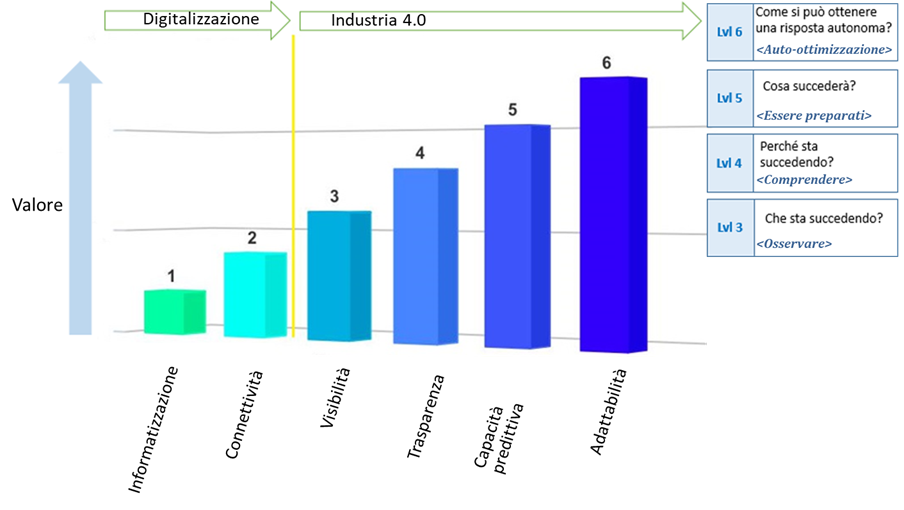 Figura 1 ─ Fasi dello sviluppo di Industria 4.0 (Fonte: rielaborazione Acatech, 2017)Il modello Acatech consente di tracciare in modo chiaro la linea di confine tra Industria 3.0 e Industria 4.0. Il punto di transizione si trova fra il livello 2 ed il livello 3, dove le informazioni digitali sono integrate, rese intelligibili ed utilizzate dalle diverse funzioni aziendali. I livelli illustrati nel modello sono i seguenti:Informatizzazione: lo stadio di informatizzazione vede la presenza di tecnologie informatiche isolate per rendere efficienti azioni ripetitive e aumentare l’accuratezza dei prodotti;Connettività: questo stadio vede la presenza di elementi di connettività di sistemi e impianti. Questo può significare macchinari ed impianti connessi tra loro a macchia di leopardo o connessi solo per ragioni di attuazione e non di acquisizione dati, ma soprattutto non integrati o parzialmente integrati con il sistema gestionale informatico aziendale. Di fatto manca una completa integrazione tra le Tecnologie Operative e le loro duali Informatiche;Visibilità: questo stadio vede la presenza di sensori per l’acquisizione dei dati da tutti i processi. I dati sono acquisiti in maniera completa ed esiste un duale digitale dei processi e delle risorse. Si comincia a parlare di “ombra digitale” che consente di raffigurare e monitorare ciò che accade all’interno dell’azienda;Trasparenza: lo stadio di trasparenza prevede l’utilizzo di tecnologie per l’analisi dei dati finalizzate a comprendere le interazioni presenti tra gli elementi dell’ombra digitale;Capacità predittiva: questo stadio vede l’adozione di tecnologie per individuare e simulare gli scenari futuri più probabili allo scopo di anticipare gli eventi e implementare misure idonee in tempi utili;Adattabilità: questo stadio prevede l’automatizzazione dei processi decisionali. L’onere di prendere alcune decisioni, nei casi in cui l’intervento umano è sostituibile, viene attribuito al sistema IT. Le altre decisioni sono supportate mediante sistemi di analisi a supporto del decisore umano.Denominazione della struttura facente parte dell’atlante i4.0TipologiaDIGITAL INNOVATION HUB (DIH)CENTRO PER L’INNOVAZIONECENTRO DI ASSISTENZA TECNICARegioneProvinciaComuneIndirizzoReferente della strutturaTelefonoE-mailSito internetDenominazione/Ragione sociale impresa proponente il progettoCodice fiscale